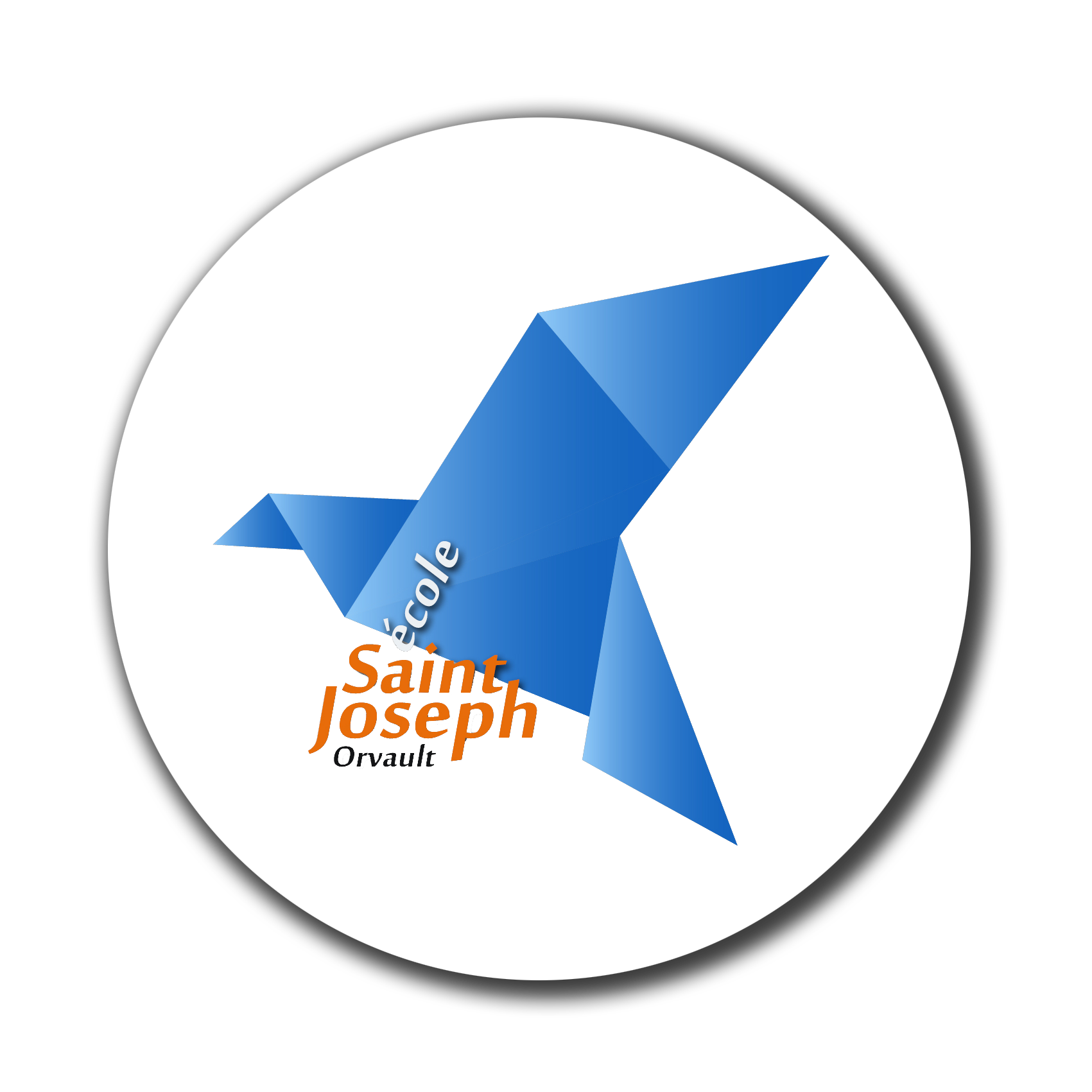 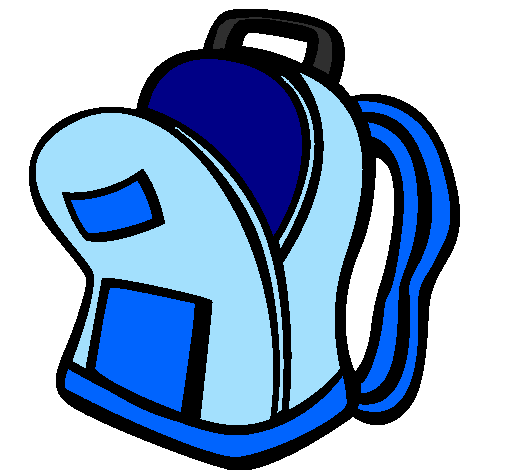 Pour la rentrée votre enfant aura besoin de :un cartable rigide 					- deux pochettes avec rabats et élastiquesun agenda (pas de cahier de textes)une règle plate 30 cmune ardoise Velledaun chiffonun dictionnaire adapté à l’âge de l’enfantun Bescherelle conjugaison1 porte-vues 60 vuesune timbale deux boîtes de mouchoirs-     une blouse (ou une vieille chemise avec des manches longues ajustées à la taille de l’enfant)une  trousse contenant :un crayon de boisun taille crayon simple (avec réservoir hermétique)un gros bâton de colle (éviter absolument la colle liquide)une gomme blancheune bonne paire de ciseauxune autre trousse contenant :des crayons de couleur des feutres pointe moyennequatre surligneurs de couleur différentedeux feutres velleda. Pour le sport, votre enfant devra avoir, dans un sac à dos marqué à son nom :- une tenue de sport (jogging et T-shirt)- une paire de chaussures de sport propresBonnes vacances à tous.